R E P U B L I K A  H R V A T S K A   SPLITSKO-DALMATINSKA ŽUPANIJA                GRAD SPLIT        GRADONAČELNIKKLASA: 330-05/18-01/240URBROJ: 2181/01-09-02/16-18-6Split, 4. prosinca 2018. godineNa temelju članka 15. Zakona o javnoj nabavi („Narodne novine“ broj 120/16), članka 52. Statuta Grada Splita („Službeni glasnik Grada Splita“ broj 17/09, 11/10, 18/13, 39/13,  46/13-pročišćeni tekst i 11/18) i Pravilnika o provedbi postupaka jednostavne nabave („Službeni glasnik Grada Splita“ broj 4/17), Gradonačelnik Grada Splita dana 4. prosinca 2018. godine, donosiZAKLJUČAK o odabiru ekonomski najpovoljnije ponude u postupku jednostavne nabave dobave i ugradnje opreme vježbališta u sastavu Športsko rekreacijskog centra Kamen Prihvaća se prijedlog članova stručnog povjerenstva Naručitelja za pripremu i provedbu postupka jednostavne nabave dobave i ugradnje opreme vježbališta u sastavu Športsko rekreacijskog centra Kamen  u sastavu: Katarina- Nataša Merćep i Vana Matijević, te se odabire ponuda ponuditelja: Invent CO d.o.o. iz Splita, Starčevićeva 28, OIB: 62820789539, s cijenom od 99.312,50 kuna (s PDV-om).Između Grada Splita i Ponuditelja iz točke 1. ovog Zaključka zaključit će se ugovor po objavi ovog Zaključka na internetskim stranicama Naručitelja budući žalba nije dopuštena. Zadužuje se Upravni odjel za financijsko upravljanje i kontroling za realizaciju ovog Zaključka.Ovaj Zaključak objavit će se u „Službenom glasniku Grada Splita“ i na internetskim stranicama NaručiteljaGRADONAČELNIKAndro Krstulović Opara, v.r.DOSTAVITI:1. Članovima stručnog povjerenstva, svima2. Upravni odjel za financijsko upravljanje i kontroling, ovdje3. Uredništvu „Službenog glasnika Grada Splita“, ovdje4. Pismohrani, ovdjeOBRAZLOŽENJEGrad Split, Obala kneza Branimira 17, Split, OIB: 78755598868 kao Naručitelj proveo je postupak jednostavne nabave radova dobave i ugradnje opreme vježbališta u sastavu Športsko rekreacijskog centra Kamen , objavljen na internetskim stranicama Grada Splita dana 16. studenoga 2018. godine. Procijenjena vrijednost iznosi 87.000,00 kuna.Do roka za dostavu ponuda, dana 26. studenoga 2018. godine do 11:00 sati pristigle su ukupno 3 (tri) ponude i to ponuditelja :  T.A.U. oprema d.o.o., Invent CO d.o.o. i Kova d.o.o.U postupku pregleda i ocjene ponuda Naručitelj je sve pristigle ponude ocijenio valjanima i sukladnima Pozivu za dostavu ponuda, a kako je ponuda ponuditelja Invent CO d.o.o. valjana ponuda s najnižom cijenom, sukladno kriteriju odabira, odlučeno je da se s istim sklopi ugovor o nabavi radova.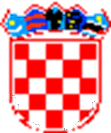 *P/1847782*